                    Sierra Nevada College                                             		      Student Government Association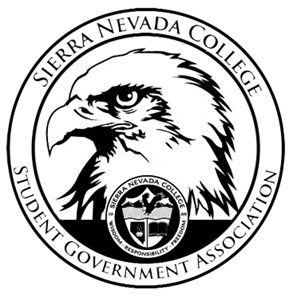 Tuesday, March 26, 2019                      This is an agenda for the SGA Board at                     8:30 AM in Campbell Friedman - SGA Office MinutesAttendanceOpen 8:30 amReportsPresidentTy updated the club packetsVice PresidentNothing to reportTreasurerA PR needs to be made for HyattDirector of CommunicationsNothing to reportSustainability ChairLauren has the link to the POW donation from Casino Night.On Earth Day, Green Council will create a trivia with prizes for winners.Director of EventsAn events meeting will be held sometime at the end of the week.SenatorsNothing to reportAdvisorMake the student body pumped about students running for the E Board Guests & Proposals: General Business Debriefs & Updates:Upcoming Events:Spring FormalSaturday April 27th 7-11 pm Saana, Ty and Luka will meet to talk to the Hyatt about food optionsSaana has talked to the band that plays at Diamond Peak to play at Spring Formal.Come get your tickets for Free at the Talent Show if you wait until after the night of the Talent Show the cost will be $10 per student.You need to be there in person to get a free ticket.The guest tickets will cost $40 Approved- $11,500 for Spring FormalTalent ShowApril 4th 8-10 pmGroups are allowed to participatePlease email the Director of Communications by April 1st with a short description of your act.5-minute act maxThe sign-up sheet will be in Patterson Lobby, please only sign yourselves up not your friends.Prizes1st Place: $5002nd Place: $2503rd Place: $100SGAAwardsTy will send out an edit for the awardsConstitution MeetingWednesday, April 3rd 8-10 am Graduation ClosetGrant ReviewLauren talked about the grant for compostingElectric fenceWill be up and running by AugustThe compost will either be sold at a local farmers market for fundraising or added to the garden behind TCES.Last CommentsAdjournmentClosed 9:28 am SGA Executive Board: President- Ty Casey, Vice President- Drake Fiske, Treasurer- Luka GobecDirector of Communications- Madalyn Johnson, Sustainability Chair-Lauren Rose, Director of Events- Saana Ahonen,Faculty Advisor- Will Hoida